聯合大學110年度第1學期 文創系課程連結日文創一甲文創二甲文創三甲文創四甲夜文創一甲夜文創二甲夜文創三甲夜文創四甲課程連結商業攝影 (鍾雄秀)https://teams.microsoft.com/l/team/19%3a-nBlEeSRDbojJi-S_jbcFym-4M0PajHoSkaNZZqYE3Q1%40thread.tacv2/conversations?groupId=21ad3cc9-a2e5-4779-a94e-2fbd9e31ed66&tenantId=245bbed3-de20-4af4-a01b-91bfcaa21e11 英文(一)(王思涵)課程：英文(一) 文創一甲 開課課號：101DMA0002 平台：聯合數位學園 “課程討論”區 (進行非同步遠距教學) http://elearning.nuu.edu.tw/mooc/index.php(Teams 僅當師生該課程線上即時溝通使用，Tuesday 2-4 節。連結： https://teams.microsoft.com/l/team/19%3a29U6X9WRIKzMU6mDvc4JFgkt1ecWyOh rhQEZla4pe201%40thread.tacv2/conversations?groupId=145c4a63-e5aa-4640-a00d4a1cfb7c836a&tenantId=245bbed3-de20-4af4-a01b-91bfcaa21e11)社會學(陳君山)Teams代碼: dy865zg連結:https://teams.microsoft.com/l/team/19%3a_TinFsfGaN3GmEqHD5lIfcyDpdWaZjsJlhzSkucQvYE1%40thread.tacv2/conversations?groupId=31b64e40-ea9a-4d0c-9932-a695b1513c60&tenantId=245bbed3-de20-4af4-a01b-91bfcaa21e11 初級客語(徐煥昇)https://lin.ee/xIMzWIQ初級客語 @ 連結勞作教育(施美淑)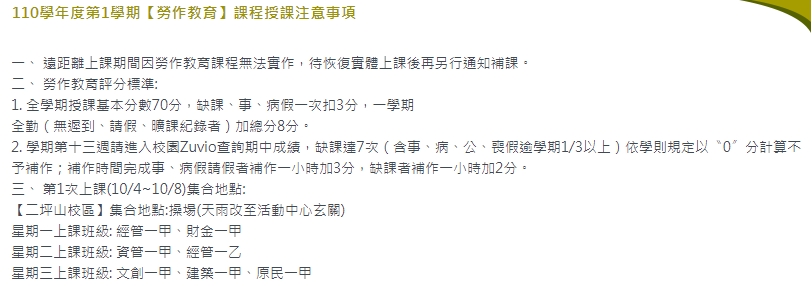 跨媒體軟體應用(李筑軒)Teams代碼: 4ymoyxx大學導航(李筑軒)Teams代碼: 0h6398q本國語文(一)(賴欣陽)https://teams.microsoft.com/l/channel/19%3aQWpwoqFqYyxYpV0_StN7g5VR22ltxQUYNntaIeCGx5k1%40thread.tacv2/%25E4%25B8%2580%25E8%2588%25AC?groupId=07d3c23f-49c2-46db-8a1c-61124201e91d&tenantId=245bbed3-de20-4af4-a01b-91bfcaa21e11邀請碼：s74dop6體育-基礎游泳(蔡俊傑)Teams代碼:cootxhr 請參照附件: 110-1體育室體育課程Line群組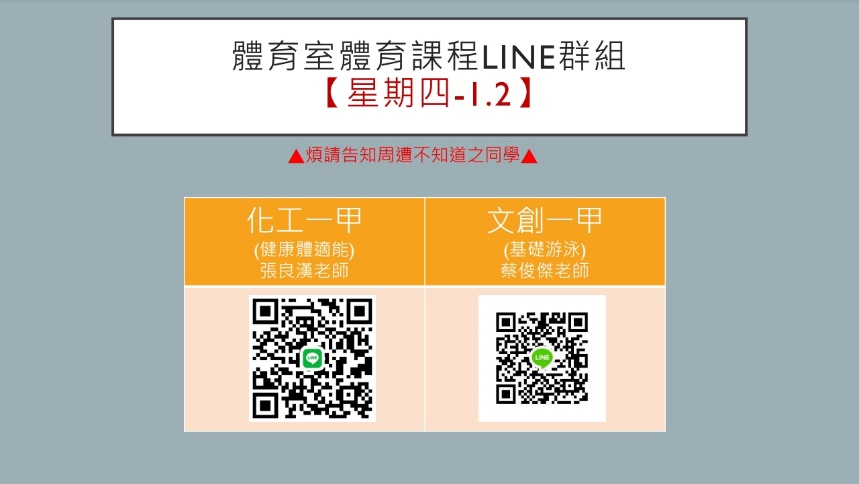 管理學(胡愈寧)Teams代碼: h1rn9qv基礎設計(一) (熊子扉)https://teams.microsoft.com/l/team/19%3a-eKXL8hp3HZ-EeQaPQgAvzp6umCjocfVEDK_qEDX2jM1%40thread.tacv2/conversations?groupId=ec3bb579-cc0b-4965-ad8f-322b3654877a&tenantId=245bbed3-de20-4af4-a01b-91bfcaa21e11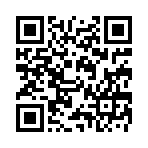 Teams代碼: vsjh8v5請掃描右列QR Code加入課程FB社團或FB搜尋聯大文創110學年度基礎設計(一)電腦繪圖(一)(熊子扉)https://teams.microsoft.com/l/team/19%3aKZvS2kITMNkQp1NyB1EolqXmPUwwhlWVu8gneaurtSw1%40thread.tacv2/conversations?groupId=cdb3ce7a-f8b5-4348-a641-0f74d88bd7c2&tenantId=245bbed3-de20-4af4-a01b-91bfcaa21e11Teams代碼: 85b3tmg 備註：請預先在家中電腦安裝軟體Adobe Photoshop喔～（課程使用ＣＣ版）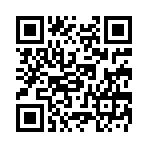 請掃描右列QR Code加入課程FB社團或FB搜尋聯大文創110級電腦繪圖廣告文案與撰寫(李威霆)廣告文案撰寫(日一甲)https://teams.microsoft.com/l/channel/19%3acKoDuUm2GMUXf3fpofK2PKN5VH9VrtWOyoXY6YHdiBw1%40thread.tacv2/%25E4%25B8%2580%25E8%2588%25AC?groupId=35dfbe0f-cfe4-4490-9d92-49a49c8d8423&tenantId=245bbed3-de20-4af4-a01b-91bfcaa21e11新文體撰寫(徐仁清)課號/科目名稱：101DMA0018 新文體撰寫上課時間：9月17日開課 星期五 10:10~11:00、11:10~12:00授課老師：李威霆、徐仁清線上網址：Google Meet會議https://meet.google.com/rzt-agid-fww新文體撰寫(日一甲)https://teams.microsoft.com/l/team/19%3auErIIQ9EC0N2BtOVAkWFoU89PEMtDAmMNWfRWsLxI1Q1%40thread.tacv2/conversations?groupId=68a8d5e0-5de1-4c60-996a-5f891e6125dd&tenantId=245bbed3-de20-4af4-a01b-91bfcaa21e11素描與圖學(楊德全)http://line.me/ti/g/usbZbcIcCr           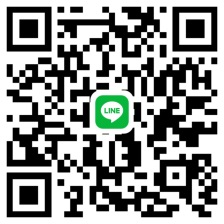 多媒體與網頁設計(張陳基)Teams代碼: romse3chttps://teams.microsoft.com/l/team/19%3abE4jRBomVtFBT9ZgJVOVhTlJX72QpFNEv_-9SbCv7UU1%40thread.tacv2/conversations?groupId=a32116ba-82bb-44b6-83b1-ff0084af1d6e&tenantId=245bbed3-de20-4af4-a01b-91bfcaa21e11課程連結紀錄片製作 (鍾雄秀)https://teams.microsoft.com/l/team/19%3agfV82g230IrkxOxwWzzFu76yNRwmoG6yD7uG-5EJsQE1%40thread.tacv2/conversations?groupId=32c56c92-7431-4d40-ac40-9c622a903427&tenantId=245bbed3-de20-4af4-a01b-91bfcaa21e11 研究方法與統計(陳君山)線上課程以Microsoft Teams進行，課程連結為https://teams.microsoft.com/l/team/19%3anSDUNkQ9rjE17T1LpxGwWXJM783gmRKBECMeFV7Ivoc1%40thread.tacv2/conversations?groupId=eac577fa-08f3-4785-a29e-3e2d87db892d&tenantId=245bbed3-de20-4af4-a01b-91bfcaa21e11包裝與結構設計(熊子扉)https://teams.microsoft.com/l/team/19%3a0lSKBZoE3TQ4WTmJIL5u7-EyraO1PyhXcS4oo99ACvM1%40thread.tacv2/conversations?groupId=d8f8dbd0-5749-4763-a6db-4ff609ab90cf&tenantId=245bbed3-de20-4af4-a01b-91bfcaa21e11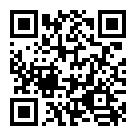 Teams代碼: f60ft42請掃描右列QR Code加入課程FB社團或FB搜尋聯大文創110學年度包裝與結構設計民主與法治(周德榮)Teams代碼: cepcjka3D列印(李筑軒)Teams代碼: jd49hyj閱聽人分析(盧嵐蘭)Teams團隊代碼：e3qidzn團隊連結：https://reurl.cc/2rpKYv設計表現技法(黃筱茜)https://teams.microsoft.com/l/channel/19%3a7liYPC65ztxnJWd9SHh7AZEN_DCMGfq_msE_5P6KZjM1%40thread.tacv2/%25E4%25B8%2580%25E8%2588%25AC?groupId=f833bbf6-a2da-4fe2-941e-3a70bf5caede&tenantId=16ee8c6d-0af0-4c52-876d-cdfaed578bce 文化產業管理(胡愈寧)Teams代碼: l6xxicj  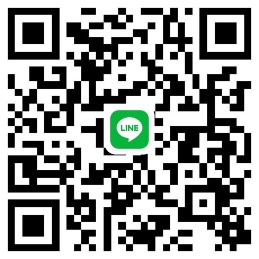 體育(三)(吳貴琍)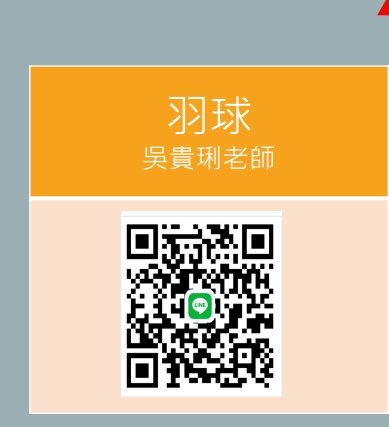 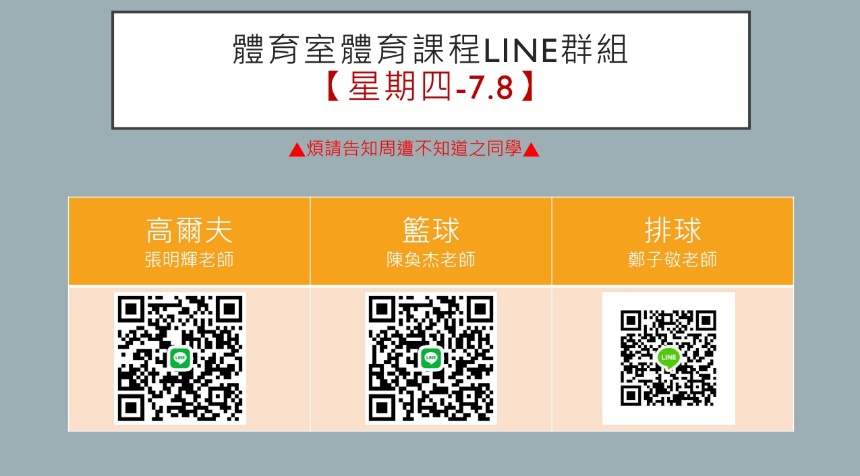 請參照附件: 110-1體育室體育課程Line群組色彩學(熊子扉)https://teams.microsoft.com/l/team/19%3aHpQCGvR4PEn9gOfbPqx2t3sV-uL3kordGQjLwWQMWdU1%40thread.tacv2/conversations?groupId=133719bc-13f6-4718-8cd9-acef6e47efd5&tenantId=245bbed3-de20-4af4-a01b-91bfcaa21e11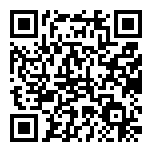 Teams代碼: xny9drw請掃描右列QR Code加入課程FB社團或FB搜尋聯合文創110年度色彩學客家歷史與文化(張正霖)Teams代碼: h79tdx7課程連結企業概論(周志隆)https://meet.google.com/ffh-eais-eut消費者行為(胡愈寧)Teams代碼: oad47n9文創商品開發實務(一)(熊子扉)https://teams.microsoft.com/l/team/19%3aqEFdgx2aor_JAqphh8dntdBdVw0JR5iwQDtBF9U1z341%40thread.tacv2/conversations?groupId=4eaa653a-8db7-462c-8cf1-721b4f04b50c&tenantId=245bbed3-de20-4af4-a01b-91bfcaa21e11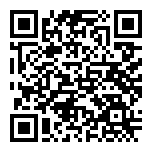 Teams代碼: rdhux38請掃描右列QR Code加入課程FB社團或FB搜尋聯合文創110年度文創商品開發實務(一)藝術概論(張正霖)Teams代碼:iirri62文化行政與政策(張正霖)Teams代碼:wg70ik4品牌經營與管理(李筑軒)Teams代碼: robvbza業務行銷實務(施櫂遠)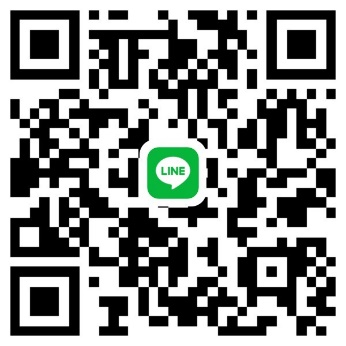 社區與空間營造(林志銘)日文創三甲 社區空間設計：https://teams.microsoft.com/l/channel/19%3aEzcQN6O4AkE-gNUJIm7xIQSZtyILOXyMxTdf5D9fCKQ1%40thread.tacv2/%25E4%25B8%2580%25E8%2588%25AC?groupId=fa76e8c4-9999-4fb3-a9fb-8fb30c70a74f&tenantId=245bbed3-de20-4af4-a01b-91bfcaa21e11數位與文創(徐仁清)課號/科目名稱：101DMA0091 數位與文創上課時間：9月17日開課 星期五 13:00~13:50、14:00~14:50授課老師：徐仁清線上網址：Google Meet會議https://meet.google.com/fec-epzr-zoh課程連結AR/VR專題(陳君山)線上課程以Microsoft Teams進行，課程連結為https://teams.microsoft.com/l/team/19%3aRfqqJb9YZupbiR4AONH8QBYGbfIUx25jd3UmOat8bPk1%40thread.tacv2/conversations?groupId=e27d79c2-c52c-4678-82ce-13c003368d3e&tenantId=245bbed3-de20-4af4-a01b-91bfcaa21e11智慧財產權(李威霆)智慧財產與職場倫理(日間四甲)https://teams.microsoft.com/l/channel/19%3a4e2f3f7a7f3344f3bdf782b001844c45%40thread.tacv2/107%25E6%2597%25A5%25E9%2596%2593?groupId=57669de1-142c-4aee-91f7-38f0196a735e&tenantId=245bbed3-de20-4af4-a01b-91bfcaa21e11社會設計(一)(林志銘)日文創四甲 社會設計 https://teams.microsoft.com/l/channel/19%3amC9uek8d2dSTN02hDetLT26dxJZYlpXB3VWT-ciVlUI1%40thread.tacv2/%25E4%25B8%2580%25E8%2588%25AC?groupId=53ff764b-67cb-48d4-a7b7-765a4ab940d9&tenantId=245bbed3-de20-4af4-a01b-91bfcaa21e11行動平台遊戲開發實務(徐仁清)課號/科目名稱：101DMA0055 行動平台遊戲開發實務上課時間：9月17日開課 星期五 15:10~16:00、16:10~17:00授課老師：徐仁清線上網址：Google Meet會議https://meet.google.com/nwn-omok-qxp課程連結社會學(陳君山)Teams代碼: u07262c連結:https://teams.microsoft.com/l/team/19%3a2jIIAqoe_48FQzVYUsNeNhrLw0YC-bwhcIMNHGU8dl81%40thread.tacv2/conversations?groupId=b2bbf1ab-906f-4c0f-93a1-52b5d9f1e42b&tenantId=245bbed3-de20-4af4-a01b-91bfcaa21e11 管理學(胡愈寧)Teams代碼: ozlwm3j跨媒體軟體應用(李筑軒)Teams代碼: 5mev0q2本國語文(一)(賴欣陽)邀請碼：seda4t8https://teams.microsoft.com/l/team/19%3ayCWB7bQ6hR_D4dOD5p5GwaELSJGQmYkTgqiRv6BN0hU1%40thread.tacv2/conversations?groupId=521cb550-9c37-435a-9fdf-f4ed3acc4a99&tenantId=245bbed3-de20-4af4-a01b-91bfcaa21e11商業攝影 (葉羽曼)商業攝影 夜文創一甲
https://meet.google.com/xkb-cuqm-xgi電腦軟體應用(羅紹竹)會議室編號: 1585702354https://meet89.webex.com/meet/pr1585702354體育-基礎游泳(蔡俊傑)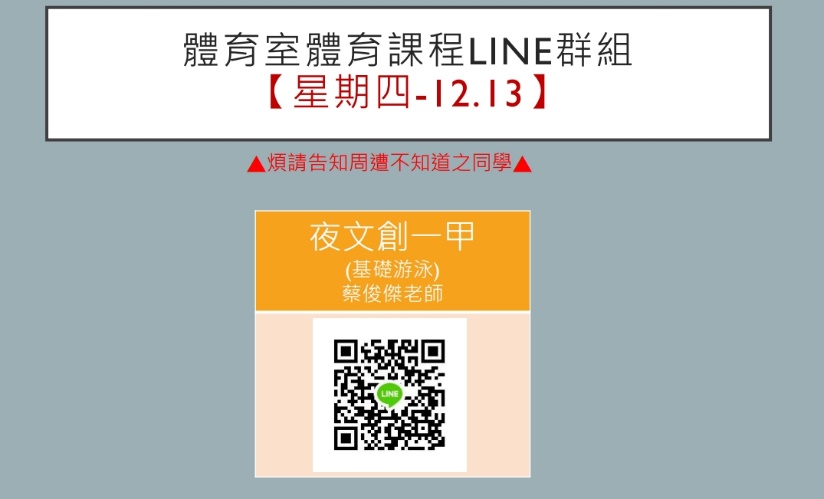 請參照附件: 110-1體育室體育課程Line群組基礎設計(林育全)Teams代碼: wth4632連結:https://teams.microsoft.com/l/team/19%3aW3hy5EtOlOPToCP13Uoes9ngg4fL-SKFNThMs3lWD701%40thread.tacv2/conversations?groupId=bd66e671-24c4-4d36-af9b-30a5be456267&tenantId=245bbed3-de20-4af4-a01b-91bfcaa21e11 電腦繪圖(羅紹竹)會議室編號: 1585702354https://meet89.webex.com/meet/pr1585702354英文(一)(張民光)課程：夜文創一甲大一英文 開課課號：101DMA0003 平台：https://elearning.nuu.edu.tw/learn/index.php 連結： 聯合數位學園 (nuu.edu.tw) 本校 Mail 帳號登入 代碼： mkchang / 903435 / 我的課程廣告文案設計(朱國志)Google會議代碼: hym-sbis-rjh連結: https://meet.google.com/hym-sbis-rjh 課程連結體育(三)(何忠鋒)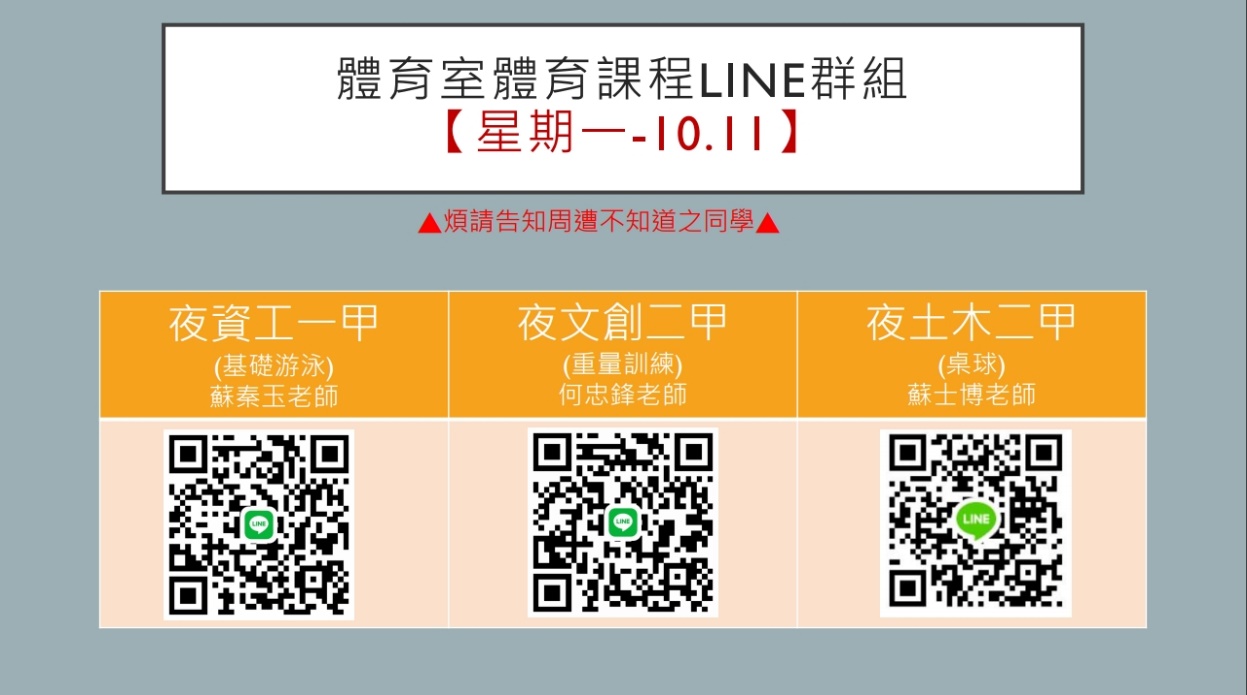 請參照附件: 110-1體育室體育課程Line群組統計學(周志隆)https://meet.google.com/ffh-eais-eut藝術概論(張正霖)課程代碼: 5xg1g2e客家歷史與文化(張正霖)課程代碼: kz2e7wd數位影視製作數位影視製作(進修二甲)https://teams.microsoft.com/l/channel/19%3afd17dfba5e0247808e6178b6ce5301bb%40thread.tacv2/109%25E9%2580%25B2%25E4%25BF%25AE%25E4%25BA%258C%25E7%2594%25B2?groupId=61eb29e0-06ea-4b95-80a2-0c2e9abb9bb1&tenantId=245bbed3-de20-4af4-a01b-91bfcaa21e11經濟學(李威霆)經濟學(進修二甲)https://teams.microsoft.com/l/channel/19%3a2ed1602704394adaae4a46254b605649%40thread.tacv2/109%25E9%2580%25B2%25E4%25BF%25AE%25E4%25BA%258C%25E7%2594%25B2?groupId=28fdb8df-e48a-4add-9d3a-9210e16fc516&tenantId=245bbed3-de20-4af4-a01b-91bfcaa21e11文化產業管理(施櫂遠)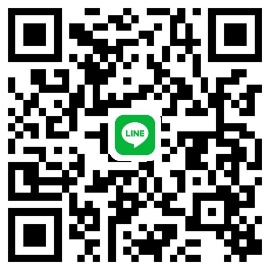 多媒體與網頁設計(張陳基)TEAMS遠距教學連結50a1i9bhttps://teams.microsoft.com/l/team/19%3aKGn6VZew15h7Gx2bWMB-GQB_Kte0VnNicz5Zm_1yaRk1%40thread.tacv2/conversations?groupId=021291f3-f2b4-46bc-951e-8c7916853631&tenantId=245bbed3-de20-4af4-a01b-91bfcaa21e11體驗行銷(蘇瑞蓮)https://teams.microsoft.com/l/team/19%3agMrMiZQ5MCVRSKUbR7YDBoEQBs0nWkr0liA4GTuQfAE1%40thread.tacv2/conversations?groupId=196f800e-a221-4153-a1ed-df98029ffdec&tenantId=245bbed3-de20-4af4-a01b-91bfcaa21e11 中級客語(陳美蓉)https://teams.microsoft.com/l/team/19%3aTSLv2y0HNGwNNc6qNsXOS2kT3hUV-7acEf63cNN-yAQ1%40thread.tacv2/conversations?groupId=f378de5f-d1f8-44d2-9747-b19a89b2cc18&tenantId=245bbed3-de20-4af4-a01b-91bfcaa21e11課程連結消費者行為(周志隆)https://meet.google.com/ffh-eais-eut文化行政與政策(陳君山)文化行政與政策連結 夜文創三甲
https://meet.google.com/hge-okjm-hhk實務專題(一)(胡愈寧)https://teams.microsoft.com/l/team/19%3aqRMpGsRcImpev-2IV33rLvjTRHNDyTI37rJFFP37rNg1%40thread.tacv2/conversations?groupId=0b7fc938-2391-42e3-82c5-02543bde0d9e&tenantId=245bbed3-de20-4af4-a01b-91bfcaa21e11 品牌設計(黃筱茜)https://teams.microsoft.com/l/channel/19%3a4AjevAVAm3zHONr5uNiSt_D0UryqAhi-pO8MsnZQpgs1%40thread.tacv2/%25E4%25B8%2580%25E8%2588%25AC?groupId=6cf17749-0710-40a2-a9bc-ecde4043a997&tenantId=16ee8c6d-0af0-4c52-876d-cdfaed578bce 客家政策與產業(任文瑗)客家政策與產業       TEAMS連結: 33wy23g3D設計與列印(李筑軒)Teams代碼: 0605ulf文化治理(林奕辰)Teams代碼: 19frpek連結: https://teams.microsoft.com/l/channel/19%3a56vNsuy73hRpYaY-KC7CtExOOLlt2tYzeruEr0AzBdA1%40thread.tacv2/%25E4%25B8%2580%25E8%2588%25AC?groupId=e2a8ddef-5245-420c-8969-8d0597e701da&tenantId=245bbed3-de20-4af4-a01b-91bfcaa21e11 應用客語(陳美蓉)https://teams.microsoft.com/l/channel/19%3a0jZf8-V9Hw3d0m0FZqOTl7WEiI45fHcZCgtVtlPkQEw1%40thread.tacv2/%25E4%25B8%2580%25E8%2588%25AC?groupId=acf046b6-1736-43be-a910-9f22e5cc789a&tenantId=245bbed3-de20-4af4-a01b-91bfcaa21e11文化產業與行銷(朱國志)Google會議代碼: adu-vhxy-msm連結: https://meet.google.com/adu-vhxy-msm 課程連結智慧財產權與職場倫理(李威霆)智慧財產與職場倫理(107進修四甲)https://teams.microsoft.com/l/channel/19%3a5a00bf025691415db57a4a10a8cad741%40thread.tacv2/107%25E9%2580%25B2%25E4%25BF%25AE?groupId=57669de1-142c-4aee-91f7-38f0196a735e&tenantId=245bbed3-de20-4af4-a01b-91bfcaa21e11創意城市(林奕辰)Teams代碼: 4rw6lcm連結:https://teams.microsoft.com/l/channel/19%3aifoRjGG2h99QCLD1u4xekPYJbjIRWXjZ1ZH3CERXYbw1%40thread.tacv2/%25E4%25B8%2580%25E8%2588%25AC?groupId=dae9cc5c-d44b-49f6-b5bd-a3abf068827f&tenantId=245bbed3-de20-4af4-a01b-91bfcaa21e11 創新設計(林育全)Teams代碼: c65p6ca連結:https://teams.microsoft.com/l/team/19%3a7MkpNu4zSSJYIfm3Wvrd2xjpSeUb9m8tzkmPBA9Md2g1%40thread.tacv2/conversations?groupId=287250b7-ad0c-47aa-a391-eb972403fb1c&tenantId=245bbed3-de20-4af4-a01b-91bfcaa21e11